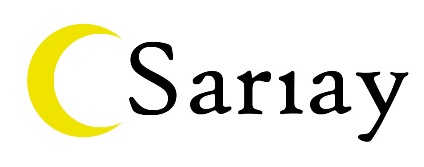 SARIAY  DERNEĞİ ÜYE BAŞVURU FORMULütfen okunaklı yazınız. En az bir  adet renkli  vesikalık fotoğraf gerekiyor. Dernekler Yasası’na göre TC kimlik numaranızın yazılması zorunludur.Sarıay Derneği’nin “tüzüğünü” okudum ve  kabul ettim. Bu hükümlere saygı göstereceğim. Dernek için çalışacağım, taahhüt ettiğim aidatı ödeyeceğim. Derneğe kaydımın yapılmasını arz ederim.									Aday Üyenin Adı Soyadı									  İMZA	...... / ..... / ….. Tarih ve …………………………… sayılı yönetim kurulu kararı ile üyeliğe kabul edilmiştir.  ...... / ...... / …..           Dr. Hasan ŞAHAN								         Yönetim Kurulu BaşkanıAday Üyemizin Adı ve Soyadı : Doğum Yeri ve Tarihi (Gün, ay ve yıl)  : Medeni DurumuMesleği ve Eğitim Durumu: Ev Adresi: İş Adresi: Alan kodu ile ev telefon No. : Alan kodu ile iş  telefon No. : Cep Telefonu: E – Posta adresi : Web Siteniz (varsa) :Derneğimizi Hangi Kaynaktan Duydunuz, İnternetGazeteArkadaşDiğer “Derneğimizi  tavsiye eden referans üyemiz: (varsa)Derneğimize Üyelik Amacınız ve Derneğimizden Beklentileriniz:Sigara içiyor musunuz, günde kaç adet ?:  Baba Adı: Anne Adı:Uyruğu: Nüfus Cüzdan KaydıNüfus Cüzdan KaydıTC Kimlik NoDoğum Yeri ve Tarihi (Gün Ay ve Yıl)Medeni HaliTarih: Dernek Binamız: Akbıyık Keresteci Hakkı Sokak No: 40, Cankurtaran, Sultanahmet – İSTANBUL Web: https://www.sariaydernegi.org/Tel: (212) 285 66 88 E-posta: kural@itu.edu.tr  Sarıay Derneği Hesap Numarası: Türkiye İş Bankası Balmumcu Şubesi - İstanbul (Şube Kodu: 1135), Şubesi Hesap Numarası (846439)IBAN: TR83 0006 4000 0011 1351 0955 10İrtibat Büromuz:  Gezievi: Gayrettepe Mahallesi, Vefa Bayırı Sokak, Yıldız Sitesi,  B Blok No: 6, D 9, (Gayrettepe Türk Telekom Binasının sırasında çok yakın), Beşiktaş -  İSTANBULTel: (532) 252 30 87